Сумська міська радаVIІІ СКЛИКАННЯ XVIII СЕСІЯРІШЕННЯвід 16 лютого 2022 року № 2827-МРм. СумиРозглянувши звернення громадянина, надані документи, відповідно до статей 12, 118 Земельного кодексу України, статті 50 Закону України «Про землеустрій», частини четвертої статті 15 Закону України «Про доступ до публічної інформації», додатку И-1 (обов’язкового) та пункту 6.11.22  Державних будівельних норм України Б.2.2-12:2019 «Планування та забудова територій», враховуючи протокол засідання постійної комісії з питань архітектури, містобудування, регулювання земельних відносин, природокористування та екології Сумської міської ради від 30.11.2021 № 41, керуючись пунктом 34 частини першої статті 26 Закону України «Про місцеве самоврядування в Україні», Сумська міська рада ВИРІШИЛА:   Відмовити Руденку Дмитру Олександровичу в наданні дозволу на розроблення проекту землеустрою щодо відведення земельної ділянки у власність за адресою: м. Суми, вул. Заливна, біля будинку № 29/1  відповідно до наданого графічного матеріалу, орієнтовною площею 0,0700 га для будівництва і обслуговування жилого будинку, господарських будівель і споруд (присадибна ділянка), у зв’язку з невідповідністю місця розташування об’єкта вимогам містобудівної документації та чинних нормативно-правових актів, а саме: Плану зонування території міста Суми, затвердженого рішенням Сумської міської ради від 06.03.2013 № 2180-МР, згідно з яким земельна ділянка частково потрапляє в функціональну зону об’єктів природно-заповідного фонду та ПЗС Р-1, а саме в межі  прибережної захисної смуги річки Псел, затверджені рішенням Сумської міської ради від 28.07.2010 № 4141-МР;додатку И-1 (обов’язкового) до ДБН України Б.2.2-12:2019 «Планування та забудова територій», в зв’язку з проходженням через ділянку каналізаційної мережі d=160 мм та водопроводу   d=400 мм, що мають відповідні охоронні зони, які суттєво обмежують можливість розміщення на ділянці відповідно до державних будівельних норм капітальних об’єктів;  пункту 6.11.22 ДБН України Б.2.2.-12:2019 «Планування та забудова територій», в зв’язку з недотриманням нормативної відстані від фасаду багатоквартирного будинку до меж земельної ділянки, яка має бути не менш 15 м, а до стіни садибного будинку – не менше висоти багатоквартирного будинку.Сумський міський голова                                                      Олександр ЛИСЕНКОВиконавець: Клименко Ю.М.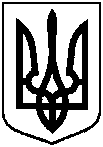 Про відмову Руденку Дмитру Олександровичу в наданні дозволу на розроблення проекту землеустрою щодо відведення земельної ділянки у власність за адресою: м. Суми,                      вул. Заливна, біля будинку № 29/1, орієнтовною площею 0,0700 га